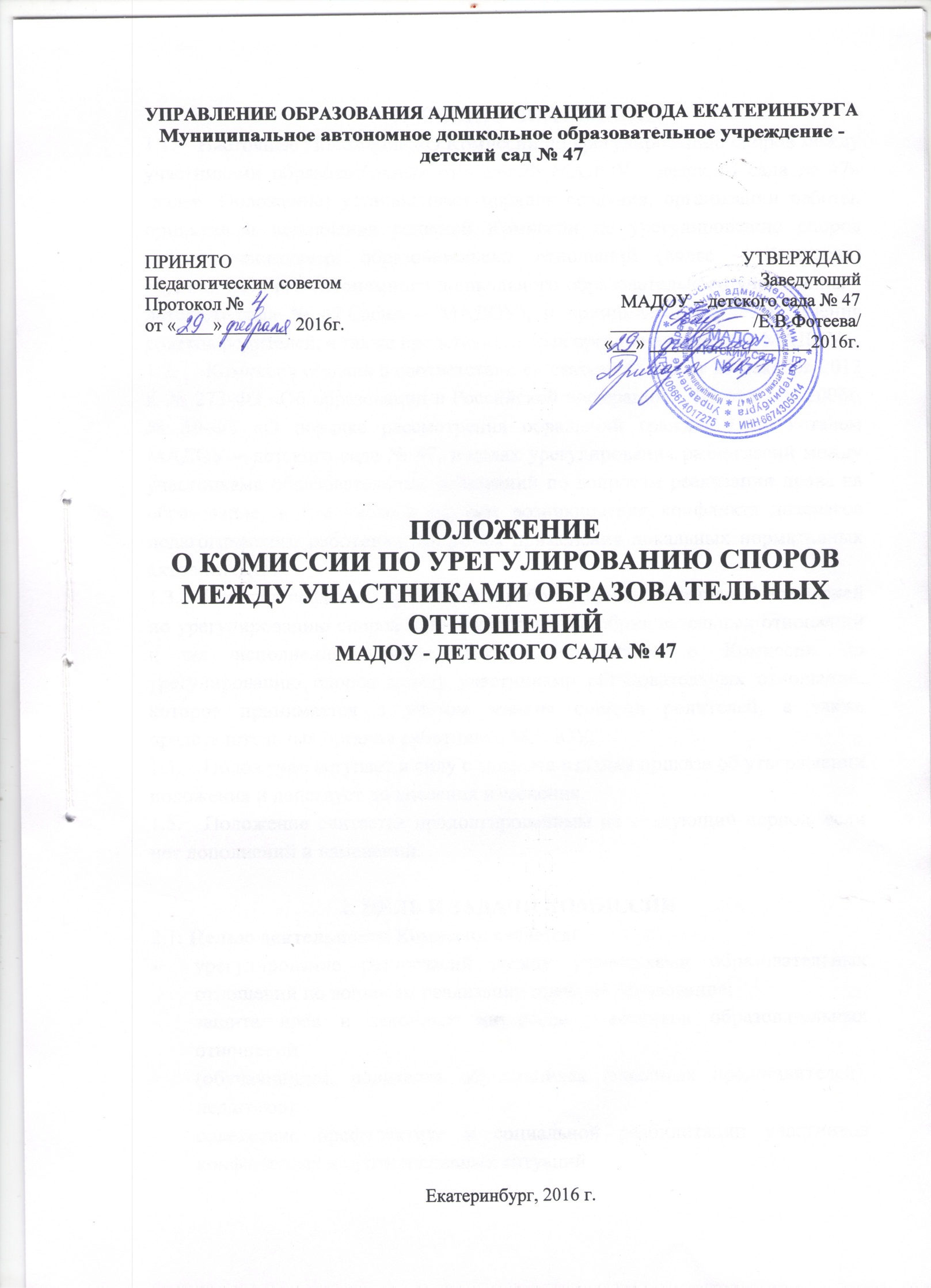 ОБЩИЕ ПОЛОЖЕНИЯНастоящее Положение «О Комиссии по урегулированию споров между участниками образовательных отношений МАДОУ - детского сада № 47» (далее- Положение) устанавливает порядок создания, организации работы, принятия и исполнения решений Комиссии по урегулированию споров между участниками образовательных отношений (далее – Комиссия) Муниципального автономного дошкольного образовательного учреждения - детского сада № 47 (далее – МАДОУ), и принимается с учетом мнения советов родителей, а также представительных органов работников МАДОУ. Комиссия создана в соответствии со статьей 45 ФЗ от 29 декабря 2012 г. № 273-ФЗ «Об образовании в Российской Федерации», ФЗ от 02.05.2006г. № 59-ФЗ «О порядке рассмотрения обращений граждан РФ» Уставом МАДОУ – детского сада № 47, в целях урегулирования разногласий между участниками образовательных отношений по вопросам реализации права на образование, в том числе в случаях возникновения конфликта интересов педагогического работника, вопросам применения локальных нормативных актов МАДОУ.Порядок создания, организации работы, принятия решений комиссией по урегулированию споров между участниками образовательных отношений и их исполнения устанавливается Положением о Комиссии по урегулированию споров между участниками образовательных отношений, которое принимается с учетом мнения советов родителей, а также представительных органов работников МАДОУ.Положение вступает в силу с момента издания приказа об утверждении положения и действует до внесения изменения.Положение считается пролонгированным на следующий период, если нет дополнений и изменений.   2. ЦЕЛЬ И ЗАДАЧИ КОМИССИИ2.1. Целью деятельности Комиссии является:урегулирование разногласий между участниками образовательных отношений по вопросам реализации права на образование;защита прав и законных интересов участников образовательных отношений(обучающихся, родителей обучающихся (законных представителей), педагогов);содействие профилактике и социальной реабилитации участников конфликтных и противоправных ситуаций.2.2. Задачами деятельности Комиссии являются:урегулирование разногласий, возникающих между участниками образовательных отношений по вопросам реализации права на образование;профилактика конфликтных ситуаций в образовательной организации в сфере образовательных отношений;содействие развитию бесконфликтного взаимодействия в образовательной организации;популяризация деятельности МАДОУ и примирение в образовательной организации.2.3.Деятельность Комиссии основана на следующих принципах:Принцип гуманизма – человек является наивысшей ценностью, подразумевает уважение интересов всех участников спорной ситуации.Принцип объективности - предполагает понимание определенной субъективности той информации, с которой приходится работать членам Комиссии, умение оценить степень этой субъективности, умение и стремление минимизировать всякую субъективность, искажающую реальное положение дел. Данный принцип подразумевает способность абстрагироваться от личных установок, личных целей, личных пристрастий, симпатий и т.д. при содействии в разрешении споров, минимизировать влияние личных и групповых интересов, установок, др. субъективных факторов на процесс и результаты исследования конфликтов.Принцип компетентности – предполагает наличие определенных умений и навыков решения конфликтных и спорных ситуаций, это способность членов Комиссии в реальном конфликте осуществлять деятельность, направленную на минимизацию деструктивных форм конфликта и перевода социально-негативных конфликтов в социально-позитивное русло. Она представляет собой уровень развития осведомленности о диапазоне возможных стратегий конфликтующих сторон и умение оказать содействие в реализации конструктивного взаимодействия в конкретной конфликтной ситуации.Принцип справедливости - наказание и иные меры при разрешении спорных и конфликтных ситуаций, должны быть справедливыми, т.е. соответствовать характеру и степени общественной опасности выявленного негативного факта, обстоятельствам его совершения и личности виновного.3. СОСТАВ КОМИССИИКомиссия создается из равного числа представителей родителей (законных представителей) несовершеннолетних воспитанников и представителей работников МАДОУ. Сформированный состав Комиссии объявляется приказом заведующего МАДОУ.Члены Комиссии осуществляют свою деятельность на безвозмездной основе.Срок полномочий Комиссии составляет один год.Досрочное прекращение полномочий члена Комиссии осуществляется:на основании личного заявления члена Комиссии об исключении из его состава;по требованию не менее 2/3 членов Комиссии, выраженному в письменной форме;в случае отчисления из МАДОУ воспитанника, родителем (законным представителем) которого является член Комиссии, или увольнения работника – члена Комиссии. В случае досрочного прекращения полномочий члена Комиссии в ее состав избирается новый представитель от соответствующей категории участников образовательного процесса в соответствии с п. 3.1. настоящего Положения. В целях организации работы Комиссия избирает из своего состава председателя и секретаря.4. ПРАВИЛА РАБОТЫ КОМИССИИКомиссия собирается по мере необходимости. Решение о проведении заседания Комиссии принимается ее председателем на основании обращения (жалобы, заявления, предложения) участника образовательных отношений не позднее 5 календарных дней с момента регистрации письменного обращения.Комиссия имеет право: принимать к рассмотрению письменные обращения любого участника образовательных отношений; принять решение по каждому спорному вопросу, относящемуся к ее компетенции;запрашивать дополнительную документацию, материалы для проведения самостоятельного изучения вопроса; рекомендовать приостанавливать или отменять ранее принятое решение на основании проведенного изучения при согласии конфликтующих сторон; рекомендовать изменения в локальных актах МАДОУ с целью демократизации основ управления или расширения прав участников образовательных отношений.Обращение подается в письменной форме. Гражданин в своем письменном обращении в обязательном порядке указывает фамилию, имя, отчество соответствующего должностного лица, либо должность соответствующего лица, а также свои фамилию, имя, отчество (последнее - при наличии), излагает суть предложения, заявления или жалобы, ставит личную подпись и дату. В случае необходимости в подтверждение своих доводов гражданин прилагает к письменному обращению документы и материалы либо их копии. Комиссия принимает решения не позднее 30 дней с момента регистрации письменного обращения. Заседание Комиссии считается правомочным, если на нем присутствовало не менее 3/4 членов Комиссии.Лицо, направившее в Комиссию письменное обращение, вправе присутствовать при рассмотрении этого обращения на заседании Комиссии. Лица, чьи действия обжалуются в обращении, также вправе присутствовать на заседании Комиссии и давать пояснения.Для объективного и всестороннего рассмотрения обращений Комиссия вправе приглашать на заседания и заслушивать иных участников образовательных отношений. Неявка данных лиц на заседание Комиссии либо немотивированный отказ от показаний не являются препятствием для рассмотрения обращения по существу.5. РЕШЕНИЕ КОМИССИИКомиссия принимает решение простым большинством голосов членов, присутствующих на заседании Комиссии.В случае установления фактов нарушения прав участников образовательных отношений Комиссия принимает решение, направленное на восстановление нарушенных прав. На лиц, допустивших нарушение прав воспитанников, родителей (законных представителей) несовершеннолетних воспитанников, а также работников МАДОУ, Комиссия возлагает обязанности по устранению выявленных нарушений и (или) недопущению нарушений в будущем.Если нарушения прав участников образовательных отношений возникли вследствие принятия решения МАДОУ, в том числе вследствие издания локального нормативного акта, Комиссия принимает решение о рекомендации отмене данного решения МАДОУ  (локального нормативного акта) и указывает срок исполнения решения.Комиссия отказывает в удовлетворении жалобы на нарушение прав заявителя, если посчитает жалобу необоснованной, не выявит факты указанных нарушений, не установит причинно-следственную связь между поведением лица, действия которого обжалуются, и нарушением прав лица, подавшего жалобу или его законного представителя.Решение Комиссии по урегулированию споров между участниками образовательных отношений является обязательным для всех участников образовательных отношений в МАДОУ и подлежит исполнению в сроки, предусмотренные указанным решением.Решение Комиссии по урегулированию споров между участниками образовательных отношений может быть обжаловано в установленном законодательством Российской Федерации порядке.6. ДОКУМЕНТАЦИЯДокументация Комиссии выделяется в отдельное делопроизводство.Решение Комиссии оформляется протоколом секретарем комиссии. Утверждение состава Комиссии и назначение ее председателя оформляются приказом по МАДОУ.